ANSU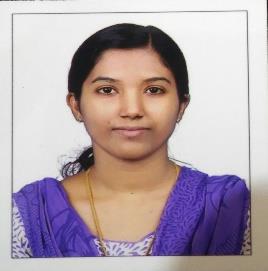 ANSU.364681@2freemail.com CURRICULUM VITAESTAFF NURSE WITH DHA ELIGIBILITY LETTERIn quest of career enhancements in assignments across services in medical care to all patients and quality nursing care to the satisfaction of patients with a growth oriented hospitals, to provide efficient and timely medical care to all patients with human touch.CARRER SUMMARY:Result oriented Staff Nurse with qualitative experience of 2.3 years in Medical Surgical Oncology ward & Multi Specialty wards.Since May 2014 – December 2015 with “PRINCE ALYKHAN HOSPITAL - Mumbai,” and March 2016 to November 2016 with “SAKRA WORLD HOSPITAL - Bangalore” as a Staff Nurse.Expertise in monitoring patients and documentations in the ward.Hands on experience in the areas of Strategic Planning for patient’s admission, acute emergency care, initial assessment of fetus etc.Information passing to attending doctors regarding patient’s condition.EMPLOYMENT DETAILS:Since May 2014 to December 2015 with “PRINCE ALYKHAN HOSPITAL” Agahall, Nesbite road, Mazagaon ,Mumbai India as Staff Nurse.JOB ROLES&RESPONSIBILITIES:Admission, transfer & discharge procedure.Assessment of the patients problems & prepare nursing care plan.Monitor vital signs.Assist the doctors for routine rounds.Carry out doctor’s orders.Administration of MedicationsMonitoring intake output chartDocumentationsSupportive Care.Informing the patient prognosisPatient education.Coordination of careSymptom ManagementSince March 2016 to November 2016 with “SAKRA WORLD HOSPITAL” Devarabesanahalli, Bangalore, India as Staff Nurse.JOB ROLES&RESPONSIBILITIES:Admission & discharge procedure.Assessment of the patients problems & prepare nursing care plan.Assist the doctors for routine rounds.Carry out doctor’s orders.Administration of oral, subcutaneous, intramuscular and intravenous drugs etc.Blood transfusion, nebulisations and steam inhalationSponge bath for bed-ridden patientsMonitor vital signs, intake output records.SUCCESSFULLY OPERATED EQUIPMENTS:Crash cartCardiac monitorPulse oxymeterLaryngoscopeRespiratory Spiro meterSyringe pumpInfusion pumpGlucometerNebulizersECG machineDefribrillatorAmbu bagBIPAP MachineEDUCATIONS:2013 Bachelor of Science in Nursing from The Oxford College of Nursing, Bommanahalli, Bangalore,India.2009 Plus Two from GHSS Thiruvanvandoor, Thiruvalla under Kerala board of Examination.2007 S.S.L.C from Ebenezer English Medium High School, Kallisserry, Chengannur under Kerala board of Examination.PROFFESSIONAL REGISTRATIONS:2017 March Dubai Health Authority (DHA) Registration (Reg. No. DHA/LS/41207675375).2016 November Basic Life Support (BLS)2016 November Advanced Cardiovascular Life Support (ACLS)Professional Registration from Karnataka State Nursing Council (Reg. No. 09N0401).Professional Registration from Maharashtra Nursing Council.PERSONAL DETAILS:Date of Birth	: 04th  May 1991Sex	: FemaleNationality	: IndianLanguages Known : English, Malayalam ,Hindi and Kannada.DECLARATION:With due respect and kind submission, I would like to submit my resume to your kind attention with a view of exploring a career opportunity in your esteemed organization.Here by I assure that I will use every opportunity to constantly excel my performance thereby producing excellent result. I am also confident of my ability to work in a team. I hereby declare that the information furnished above is true and correct.